9.6 Unit 9 Quiz 1 Review				Name: ________________________________

1.  What is the slope of the line y = -3x + 1? ______ What is the slope of a line parallel to this line? _____


     What is the slope of the line perpendicular to this line? ___________


2. What is the slope of the line perpendicular to y =  x + 8? 


3. Provide an equation for a perpendicular to the line y =  x + 4. 



4. Write the equation for the line that passes through points (2, 5) & (-2, 4).  




5. Write the equation of a line that is parallel to the line y = 3x – 3. 




6. Write the equation of the line that is parallel to y = x -1 and passes through the point (2, 6). 




7. Write the equation of a line that is perpendicular to the line y = 8x + 7. 



8. What is the slope of the line that passes through points (8, 0) & (-2, 4)? Write the equation of the line.



9. What is the distance between (3, -3) & (7, 2)? Write the equation of the line that passes through these points. 



10. What is the perimeter of a triangle with vertices (-1, 3), (0, 4), & (0, 3)?





11. Find the perimeter of quadrilateral RSTV.






12. Find the area of quadrilateral RSTV.






13. Find the midpoint of the segment with endpoints at (1, 4) & (4, 6). 


14. Partition the segment with endpoints at (-2, 3) & (10, 6) at a ratio of 1:2. 




15. Partition the segment with endpoints (12, 12) & (-3, 2) at a ratio of 1:4. 



16. Write the equation of the line that would complete the 
       parallelogram MATH. Then, find its perimeter and area. 








17. Are the lines that pass through (3, -1) & (4, 2)  and (1, 1) & (-3, 4)
       parallel, perpendicular, coincidental, or none? 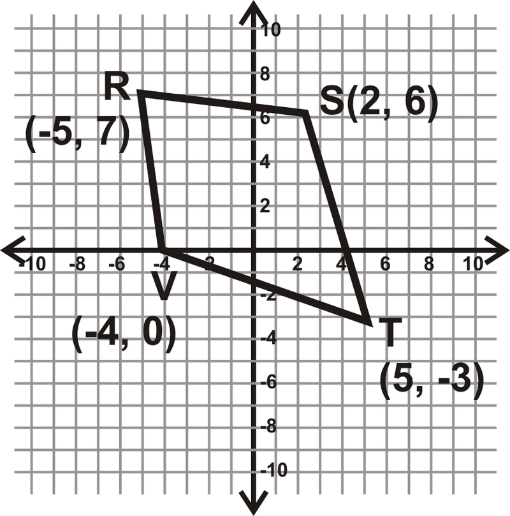 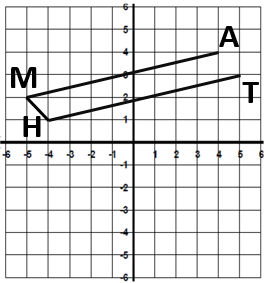 